ПОСТАНОВЛЕНИЕ                                                               		         КАРАР« 31 »  декабря 2013 г.                                                                                                          № 724О тарифах на  жилищно - коммунальные                      услуги  для населения,  бюджетных и прочих организаций на  2014 годВ соответствии   с    Жилищным   кодексом    Российской   Федерации,  Федеральным  законом  от 31.12.2004 г. № 210-ФЗ «Об  основах                 регулирования тарифов организаций коммунального комплекса»                                       ПОСТАНОВЛЯЮ:         1.  Утвердить  на  период действия  с  01 января   2014 г. по 31 декабря 2014 г.с календарной разбивкой: размер платы за содержание и ремонт жилого помещения для нанимателей          жилых помещений по договорам социального найма и договорам найма жилых помещений муниципального жилищного фонда и собственников жилых помещений, которые не приняли решение о выборе способа управления многоквартирным домом (приложение 1);базовую ставку за пользование жилым помещением (базовую ставку за наем) для нанимателей жилых помещений по договорам найма жилых помещений муниципального жилищного фонда (приложение 2);размер платы за капитальный ремонт для собственников жилых помещений (приложение  3);2. Опубликовать  настоящее  постановление  в районной газете                «Кайбицкие   зори».       3. Контроль  над  выполнением данного постановления возложить   на первого  заместителя  Руководителя Исполнительного комитета Кайбицкого муниципального  района  И.М.Гайнуллина.                                                                                                                                                         А.Н.МакаровПриложение 1к постановлению Руководителя Исполнительного комитета Кайбицкого муниципального района Республики Татарстанот 31.12.2013       № 724РАЗМЕР ПЛАТЫ ЗА СОДЕРЖАНИЕ И РЕМОНТ ЖИЛОГО ПОМЕЩЕНИЯ ДЛЯ НАНИМАТЕЛЕЙ ЖИЛЫХ ПОМЕЩЕНИЙ ПО ДОГОВОРАМ СОЦИАЛЬНОГО НАЙМА И ДОГОВОРАМ НАЙМА ЖИЛЫХ ПОМЕЩЕНИЙ МУНИЦИПАЛЬНОГО ЖИЛИЩНОГО ФОНДА И СОБСТВЕННИКОВ ЖИЛЫХ ПОМЕЩЕНИЙ, КОТОРЫЕ НЕ ПРИНЯЛИ РЕШЕНИЕ О ВЫБОРЕ СПОСОБАУПРАВЛЕНИЯ МНОГОКВАРТИРНЫМ ДОМОМПриложение 2к постановлению Руководителя Исполнительного комитета Кайбицкого муниципального района Республики Татарстанот    31.12.2013  №724БАЗОВАЯ  СТАВКА ЗА ПОЛЬЗОВАНИЕ ЖИЛЫМ ПОМЕЩЕНИЕМ (БАЗОВАЯ  СТАВКА ЗА НАЕМ) ДЛЯ НАНИМАТЕЛЕЙ ЖИЛЫХ ПОМЕЩЕНИЙ ПО ДОГОВОРАМ НАЙМА ЖИЛЫХ ПОМЕЩЕНИЙ МУНИЦИПАЛЬНОГО ЖИЛИЩНОГО ФОНДАПриложение 3к постановлению Руководителя Исполнительного комитета Кайбицкого муниципального района  Республики Татарстанот 31.12.2013   № 724РЕСПУБЛИКА ТАТАРСТАНРУКОВОДИТЕЛЬ ИСПОЛНИТЕЛЬНОГО КОМИТЕТАКАЙБИЦКОГО МУНИЦИПАЛЬНОГО РАЙОНА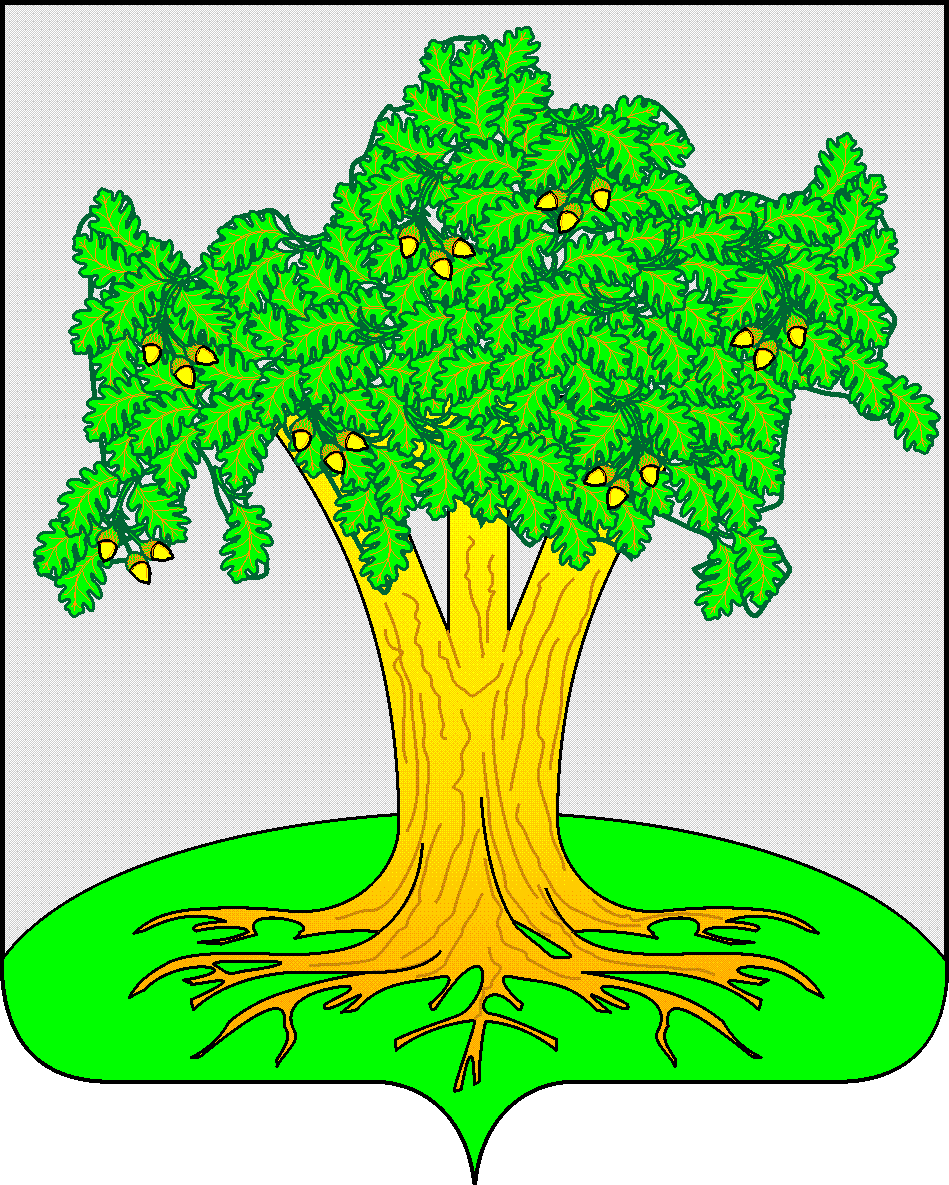 ТАТАРСТАН РЕСПУБЛИКАСЫКАЙБЫЧМУНИЦИПАЛЬ РАЙОНЫБАШКАРМА КОМИТЕТЫҖИТӘКЧЕСЕ№п. п.Наименование услугиЕдиница измерения услугиТариф за единицу измерения услуги, руб.Тариф за единицу измерения услуги, руб.№п. п.Наименование услугиЕдиница измерения услугис  01 января 2014 г. до 30 июня 2014 г.с  01 июля  2014 г. до 31 декабря  2014 г.1.Управление  жилищным фондом за 1 кв.м. общей  площади жилого помещения в месяц0,550,602.2.1.Текущий  ремонт и содержание  внутридомовых сетей:сетей газоснабжения за 1 кв.м общей площади жилого помещения в месяц0,250,272.2.сетей  электроснабжения  за 1 кв.м общей площади жилого помещения в месяц0,870,95№п. п.Наименование услугиЕдиница измерения услугиТариф за единицу измерения услуги, руб.Тариф за единицу измерения услуги, руб.№п. п.Наименование услугиЕдиница измерения услугис  01 января 2014 г. до 30 июня 2014 г.с  01 июля  2014 г. до 31 декабря  2014 г.1.Базовая ставка по найму  кв.м. общей  площади жилого помещения в месяц2,302,52№п. п.Наименование услугиЕдиница измерения услугиТариф за единицу измерения услуги, руб.Тариф за единицу измерения услуги, руб.№п. п.Наименование услугиЕдиница измерения услугис  01 января 2014 г. до 30 июня 2014 г.с  01 июля  2014 г. до 31 декабря  2014 г.1.Капитальный  ремонт  кв.м. общей  площади жилого помещения в месяц5,605,60